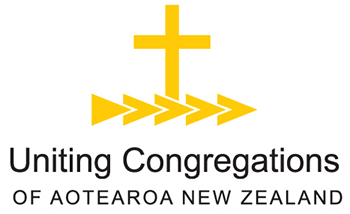 Forenames						SurnameEmail							Phone contactPostal addressAre you currently employed?	YES / NOPlease give brief description of current or most recent employment:Tell us how you see yourself as fitted for this role:Relevant qualifications:RefereesReferees are contacted for information to assess the suitability of candidates for a job. By providing contact details you authorise us to contact them in connection with your application. If we are unable to make contact with a referee we may need to come back to you for alternative names. (Let us know if you do not want us to contact your current employer before a job offer is made).A professional referee (e.g. your current or recent employer):Name							PhoneEmailAddressA personal referee (someone who has known you for a long time):Name							PhoneEmailAddressAre you a citizen or permanent resident of New Zealand? 				YES / NODo you have any medical condition or disability that restricts your working?		YES / NO
If ‘YES’, please specify:Do you have any criminal convictions in the last seven years?			YES / NO
If ‘YES’, please specify:Do you have a church connection? 
(It would be useful but not essential to have an existing understanding
 of how churches work. You will be working in company with people
 who have a faith commitment).							YES / NO
If ‘YES’, please specify:I declare that, to the best of my knowledge, all information relevant to the job has been provided and nothing has been left out. I understand that if any false information is given, or any material fact suppressed, I may not be accepted, or if I am employed, I may be dismissed. If I attend an interview, I acknowledge that no job offer will be made verbally during the interview, and all the terms of any offer of employment are in a written job offer.Signed: _____________________________		Date:	______________________Please email completed form by 2 October to adrian@ucanz.org.nz 
or mail to: Rev Adrian Skelton, UCANZ, PO Box 12 046, Wellington 6144